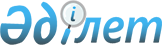 О признании утратившим силу постановления акимата города Павлодара "Об установлении квоты рабочих мест для трудоустройства инвалидов в городе Павлодаре" от 10 декабря 2020 года № 2395/7Постановление акимата города Павлодара Павлодарской области от 30 сентября 2021 года № 1514/6. Зарегистрировано в Министерстве юстиции Республики Казахстан 5 октября 2021 года № 24631
      В соответствии со статьей 27  Закона Республики Казахстан "О правовых актах" акимат города Павлодара ПОСТАНОВЛЯЕТ:
      1. Признать утратившим силу постановление акимата города Павлодара "Об установлении квоты рабочих мест для трудоустройства инвалидов в городе Павлодаре" от 10 декабря 2020 года № 2395/7 (зарегистрировано в Реестре государственной регистрации нормативных правовых актов за № 7090).
      2. Контроль за исполнением настоящего постановления возложить на курирующего заместителя акима города Гладышеву С. А.
      3. Настоящее постановление вводится в действие со дня его первого официального опубликования.
					© 2012. РГП на ПХВ «Институт законодательства и правовой информации Республики Казахстан» Министерства юстиции Республики Казахстан
				
      Аким города Павлодара 

А. Байханов
